MARJORIE 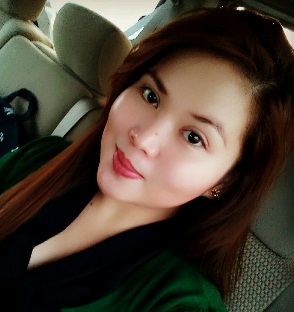 MARJORIE.331156@2freemail.com 	Objective: Obtain a challenging leadership position applying creative problem solving and lean management skills with a growing company to achieve optimum utilization of its resources and maximum profits.Summary of QualificationA versatile, computer literate and goal driven achiever with a firm commitment to the corporate mission of employer.Good communication skill with the ability to interact at different levels. Self-motivated, can easily assimilate new ideas and quiteAdaptive to work in different environment. Educational BackgroundTertiary Level:	Dr. Yanga’s Colleges Inc  Bocaue Bulacan			Bachelor of Science inNursing				2002 – 2006Secondary Level:	La Consolacion School Longos Balagtas, Bulacan1998 – 2002Primary Level:	Balagtas Central School Balagtas, Bulacan1991-1998WORK EXPRIENCESStaff Nurse  Castro Maternity and General Hospital Baliuag, Bulacan July-August 2006Maintain accurate, detailed reports and records.Monitor, record and report symptoms and changes in patients' conditions.Consult and coordinate with health care team members to assess, plan, implement and evaluate patient care plans.Monitor all aspects of patient care, including diet and physical activityPrepare patients for, and assist with, examinations and treatments. Instruct individuals, families and other groups on topics such as health education, disease prevention and childbirth, and develop health improvement programs.Prepare rooms, sterile instruments, equipment and supplies, and ensure that stock of supplies is maintained.Provide health care, first aid, immunizations and assistance in convalescence and rehabilitation in locations such as schools, hospitals, and industry.Medical Staff HMO-Out Patient Department Sta. Clara de Montefalco Medical Center Malhacan Meycauayan, Bulacan August 2006- June 2007Performs accurate and complete admission assessments Monitors and documents the patient’s condition and the effectiveness of care and/or interventions Evaluates and updates the patient’s plan of care to facilitate the achievement of planned and expected outcomes Administers prescribed medications and treatments in accordance with approved nursing protocol Maintains confidentiality regarding patients and families Interacts with patients, families and other visitors in a courteous, helpful manner Keeps abreast of best practice information for nursing profession1st Grade TeacherVictory Churches of Asia AcademyBanga 1st Plaridel, BulacanJune 2011- March 2012Leading group study, discussion and demonstrationIntroduction of new conceptsBehavior and rule enforcementObjective communicationEvaluation and observance of studentsChallenging students in preparation for advanced educationMaterial preparation and deliveryHealth Care and Community  Services Instructress Barangay Health Services InstructressSchool NurseEmmanuel College of Plaridel  Cagayan Valley Rd., Banga 1st, Plaridel, Bulcan June 2007- April 2013Clinical InstructorEmmanuel College of Plaridel (Sto.Nino Hospital, Ofelia Mendoza Hospital)June 2007-April 2013Supervising care provided by a group of students (usually 6 to 8 students in a group) while they complete their clinical rotation in your area of specialty.Coordinating with clinicians at the clinical site to make student patient assignments.Teaching students how to perform duties in the clinical site and answering their questions.Evaluating your students’ clinical work. Customer Service RepresentativeFloor Assistant InternConvergys-MegamallMandaluyong CityJune 2013-July 2015Attracts potential customers by answering product and service questions; suggesting information about other products and services.Opens customer accounts by recording account information.Maintains customer records by updating account information.Resolves product or service problems by clarifying the customer's complaint; determining the cause of the problem; selecting and explaining the best solution to solve the problem; expediting correction or adjustment; following up to ensure resolution.Team LeaderLiberty Medical SuppliesPasig CityJuly 2013- January  2016Lead by setting a good example (role model) – behavior consistent with wordsCoach and help develop team members; help resolve dysfunctional behaviorFacilitate problem solving and collaborationAssure that the team addresses all relevant issues within the specifications and various standardsProvide necessary business informationCoordinate with internal and external customers as necessaryServe as a focal point to communicate and resolve interface and integration issues with other teamsEscalate issues which cannot be resolved by the teamProvide guidance to the team based on management directionPrivate Teacher/ Nurse (boy with special needs)provide a variety of learning materials and resources for use in educational activities  identify and select different instructional resources and methods to meet students' varying needs instruct and monitor students in the use of learning materials and equipmentuse relevant technology to support instructionobserve and evaluate student's performance and developmentmake sure that he take the medicine on timeplanning of the foods he eatPersonal Information▪ Date of Birth		: 20 April 1985 ▪ Nationality		: Filipino ▪ Religion		: Catholic ▪ Sex			 : Female I certify that the above information is true and correct to the best of my knowledge and ability..